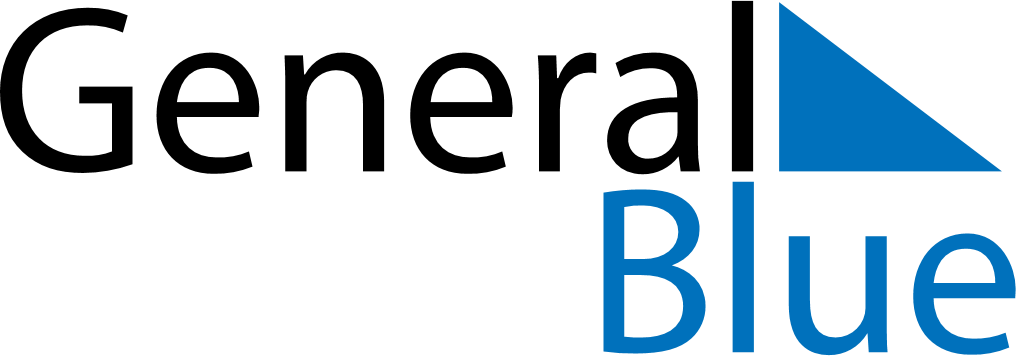 November 2022November 2022November 2022San MarinoSan MarinoSundayMondayTuesdayWednesdayThursdayFridaySaturday12345All Saints’ DayCommemoration of the deceased6789101112131415161718192021222324252627282930